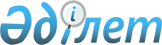 О мерах по усилению контроля за использованием валютных средств на заграничные командировкиП о с т а н о в л е н и е Правительства Республики Казахстан от 19 апреля 1996 г. N 479



          В целях упорядочения расходования валютных средств на заграничные
командировки, обеспечения своевременного представления отчетности и
ликвидации имеющейся значительной просроченной задолженности за 1995
год за отдельными работниками министерств, государственных комитетов и
иных центральных исполнительных органов, получивших валютные средства
на заграничные командировки из республиканского бюджета,
Правительство Республики Казахстан ПОСТАНОВЛЯЕТ:




          1. Руководителям командирующих министерств, государственных
комитетов и иных центральных исполнительных органов обеспечить в
10-дневный срок представление просроченных авансовых отчетов об
использовании валютных средств согласно уведомлениям Казначейства
Министерства финансов Республики Казахстан.




          2. При непредставлении просроченных авансовых отчетов в
установленный пунктом 1 настоящего постановления срок обязать
министерства, государственные комитеты и иные центральные
исполнительные органы до 1 мая 1996 года перечислить тенговый
эквивалент иностранной валюты имеющейся задолженности по заграничным
командировкам по курсу Национального Банка Республики Казахстан на
день перечисления за счет сметы расходов на содержание учреждения.




          3. Казначейству Министерства финансов Республики Казахстан не
выдавать валютные средства на очередные заграничные командировки
министерствам, государственным комитетам и иным центральным
исполнительным органам, если за их работниками имеется просроченная
задолженность.




          4. Министерству финансов Республики Казахстан:




          довести до министерств, государственных комитетов и иных
центральных исполнительных органов список работников, имеющих
задолженности по заграничным командировкам на 1 апреля 1996 года, и
установить контроль за их погашением;




          принять дополнительные меры по усилению контроля за
использованием валютных средств на заграничные командировки и
своевременному погашению имеющейся задолженности.




          5. Признать утратившими силу:




          пункт 4 постановления Кабинета Министров Республики Казахстан от
29 октября 1993 г. N 1080 "О мерах по упорядочению расходования
валютных средств на заграничные командировки" (САПП Республики
Казахстан, 1993 г., N 42, ст.510);




          абзац первый пункта 54 Правил об условиях труда работников
Республики Казахстан за границей, утвержденных постановлением Кабинета
Министров Республики Казахстан от 31 мая 1994 г. N 577 "Об утверждении
Правил об условиях труда работников Республики Казахстан за границей"
(САПП Республики Казахстан, 1994 г., N 24, ст. 250).








                      Премьер-Министр




                  Республики Казахстан








					© 2012. РГП на ПХВ «Институт законодательства и правовой информации Республики Казахстан» Министерства юстиции Республики Казахстан
				